4th Annual INCOSE Conference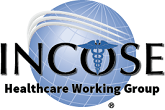 Systems Engineering in HealthcareMinneapolis/Saint Paul, April 19-20, 2018Call for Presentations, Panels & TutorialsThe INCOSE Conference on Systems Engineering in Healthcare enables participants to share the best practices in the latest Systems Engineering topics as applied to the Biomedical, Healthcare and Medical Technology sectors. Previous conferences focused on applying Agile methods to systems with hardware and software. The 2018 conference will broaden the topics to other state-of-the-art Systems Engineering methodologies.The theme for the conference is“How SE Can Reduce Cost & Improve Quality”INCOSE appreciates all submissions on Systems Engineering in Healthcare; however, there are areas of emphasis for this conference:SE in Regulated EnvironmentDesign Input & Stakeholder AnalysisUsability and User ExperienceSystems Architecture and SoSProduct Line EngineeringAgile & Lean MethodsModelling & SimulationDigital & Systems SecurityRisk ManagementSystems Tools Best PracticesEmerging Topics in Systems Engineering for Medical TechnologyFor this small and interactive conference, we seek practitioners to share their knowledge and experience through presentations and collaborative sessions. We encourage sessions focused on experience reports and case studies, since these were highly valued in previous conferences. Instructional tutorials are also welcome, which are better when they include examples that help the audience apply the learning to their context. Interactive panel sessions to explore a topic are also encouraged.Submissions are open now, due Feb 15, 2018. Follow this link to EasyChair: https://easychair.org/conferences/?conf=2018healthcaresystemsIn your submission, emphasize:A compelling description – Why would someone want to attend your session?Your target audience – Who should (or should not) attend?Key takeaway – What knowledge and wisdom will your audience gain?Conference Website Link: http://bit.ly/2AWzsdOUser Advisory Board Sponsored ContentThe Healthcare WG User Advisory Board (UAB) is a board composed representatives of 14 companies (and one professional society, ASME).  They have identified topics which would be particularly valuable to their practice of systems engineering.  Two of the top ranked topics are currently being worked and the UAB is sponsoring tracks at the HWG Systems Engineering Conference.  Content presented in those tracks would be considered for inclusion in INCOSE HWG products which will help the practice of Systems Engineering across the Healthcare industry.The two topics are: CyberSecurity/HIPAA/Privacy, andDesign Decision TheoryPresentations, Panels, and Tutorials in these two areas will be prioritized for content in the conference.CyberSecurity/HIPAA/PrivacyAs devices become more connected and composed of SW cybersecurity is becoming a more critical topic.  Also, in the era of personalized medicine information is more broadly shared but may have longer term and broader implications of information ‘leakage.’  The UAB has identified the following topics as especially interesting for case studies and presentations at the conference.Security, Privacy, Confidentiality ManagementSecurity Assessment ToolsSecurity ArchitectureLifecycle Security ManagementDesign Decision Theory and Tradeoff AnalysisDecision theory and design tradeoffs are a key component of what systems engineering delivers.  This topic got the most votes from the UAB.  Systems engineering tradeoffs live in the ambiguous middle ground between the program/business and the detailed engineering functions.  Therefore the boundary of what SE is responsible for can make taking ownership and executing a set of design decisions challenging for the individual systems engineer.  The UAB has identified the following topics as especially interesting for case studies and presentations at the conference.Design decision tools and techniquesManaging a portfolio/collection of design decisionsIntegrating design decisions into other business processTraining on design decision theory and techniques